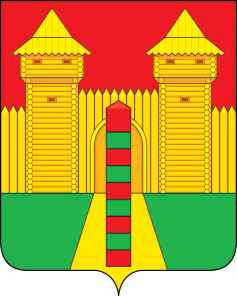 АДМИНИСТРАЦИЯ  МУНИЦИПАЛЬНОГО  ОБРАЗОВАНИЯ «ШУМЯЧСКИЙ   РАЙОН» СМОЛЕНСКОЙ  ОБЛАСТИПОСТАНОВЛЕНИЕот 27.02.2024г. № 92        п. ШумячиВ связи с увеличением количества осужденных  к обязательным работам, прошедших по учетам Федерального казенного учреждения «Уголовно-исполнительной инспекции Управления Федеральной службы исполнения наказаний по Смоленской области» Администрация муниципального образования «Шумячский район» Смоленской областиП О С Т А Н О В Л Я Е Т:1. Утвердить прилагаемые:1.1. Перечень организаций, в которых лица, привлеченные к уголовной и административной ответственности, могут отбывать наказание в виде обязательных работ на территории муниципального образования «Шумячский район» Смоленской области в 2024 году;1.2. Перечень видов обязательных работ на территории муниципального образования «Шумячский район» Смоленской области в 2024 году.2. Настоящее постановление вступает в силу со дня его подписания.Перечень организаций, в которых лица, привлеченные к уголовной и административной ответственности, могут отбывать наказание в виде обязательных работ на территории муниципального образования «Шумячский район» Смоленской области в 2024 году.Переченьвидов обязательных работ на территории муниципального образования «Шумячский район» Смоленской области в 2024 г.1.  Благоустройство территории:- уборка территорий;- сбор и вынос мусора;- очистка от сорных растений;- реконструкция газонов;- посадка, обрезка деревьев и кустарников;- покраска малых архитектурных форм;- скашивание травы;- очистка придорожных территорий, тротуаров, скверов, парков.2. Погрузо-разгрузочные работы.3. Побелка деревьев, бордюрных плит.4. Подсобные работы.5. Работы по ликвидации несанкционированных свалок.Об утверждении перечня организаций, в которых лица, привлеченные к уголовной и административной ответственности, могут отбывать наказание в виде обязательных работ на территории муниципального образования «Шумячский район» Смоленской областиИ.п. Главы муниципального образования «Шумячский район» Смоленской области  Д.А. Каменев           УТВЕРЖДЕНпостановлением Администрации муниципального образования «Шумячский район» Смоленской области от 27.02.2024г. № 92№ п/пОрганизации и учреждения, находящиеся на территории муниципального образования «Шумячский район» Смоленской областиОрганизации и учреждения, находящиеся на территории муниципального образования «Шумячский район» Смоленской областиОрганизации и учреждения, находящиеся на территории муниципального образования «Шумячский район» Смоленской области1.Администрация муниципального образования «Шумячский район» Смоленской областиАдминистрация муниципального образования «Шумячский район» Смоленской областиАдминистрация муниципального образования «Шумячский район» Смоленской области2.Администрация Надейковичского сельского поселения Шумячского района Смоленской областиАдминистрация Надейковичского сельского поселения Шумячского района Смоленской областиАдминистрация Надейковичского сельского поселения Шумячского района Смоленской области3.Администрация Озерного сельского поселения Шумячского района Смоленской областиАдминистрация Озерного сельского поселения Шумячского района Смоленской областиАдминистрация Озерного сельского поселения Шумячского района Смоленской области4.Администрация Первомайского сельского поселения Шумячского района Смоленской областиАдминистрация Первомайского сельского поселения Шумячского района Смоленской областиАдминистрация Первомайского сельского поселения Шумячского района Смоленской области5.Администрация Понятовского сельского поселения Шумячского района Смоленской областиАдминистрация Понятовского сельского поселения Шумячского района Смоленской областиАдминистрация Понятовского сельского поселения Шумячского района Смоленской области6.Администрация Руссковского сельского поселения Шумячского района Смоленской областиАдминистрация Руссковского сельского поселения Шумячского района Смоленской областиАдминистрация Руссковского сельского поселения Шумячского района Смоленской области7.Администрация Снегиревского сельского поселения Шумячского района Смоленской областиАдминистрация Снегиревского сельского поселения Шумячского района Смоленской областиАдминистрация Снегиревского сельского поселения Шумячского района Смоленской области8.Администрация Студенецкого сельского поселения Шумячского района Смоленской областиАдминистрация Студенецкого сельского поселения Шумячского района Смоленской областиАдминистрация Студенецкого сельского поселения Шумячского района Смоленской области9.СОГБУ  «Шумячский  комплексный  центр  социального  обслуживания  населения»СОГБУ  «Шумячский  комплексный  центр  социального  обслуживания  населения»СОГБУ  «Шумячский  комплексный  центр  социального  обслуживания  населения»УТВЕРЖДЕНпостановлением Администрации муниципального образования «Шумячский район» Смоленской области от 27.02.2024г. № 92